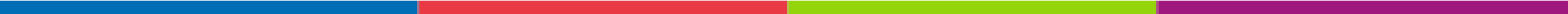 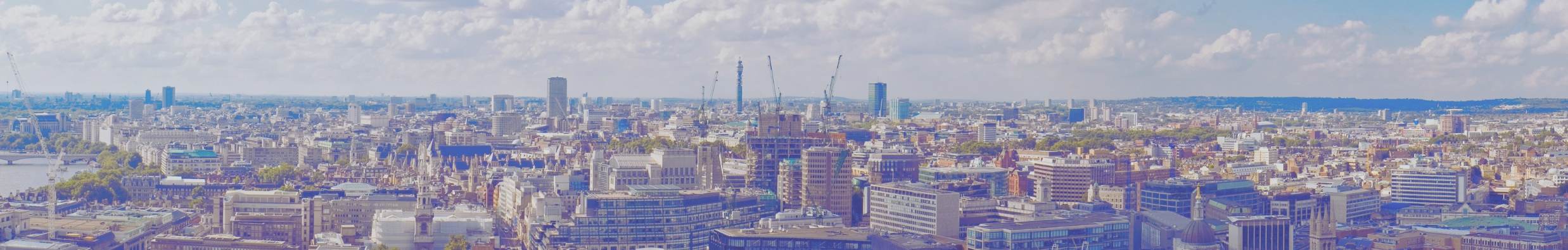 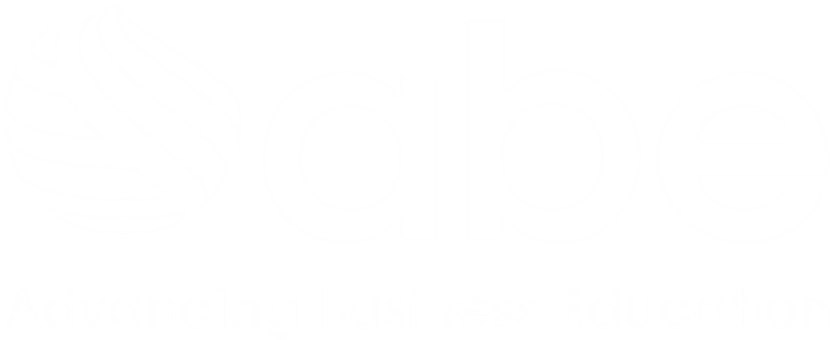 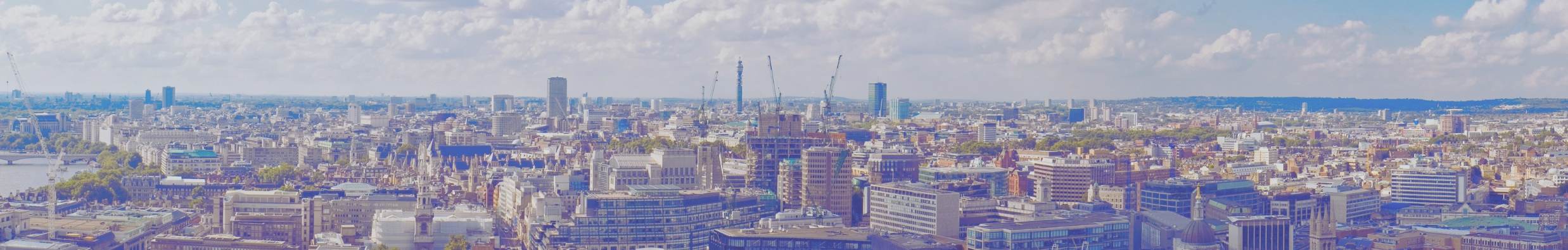 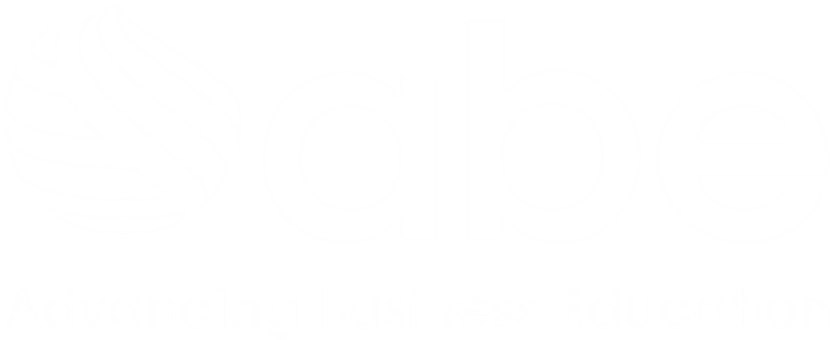 Job Description: ABE MarkersABE is a not-for-profit skills development specialist and awarding organisation providing internationally recognised learning, credentials and quality assurance in the fields of business, entrepreneurship and employability.We exist to empower people to transform their lives and communities through gaining high-quality business, management and entrepreneurial skills.  Through the acquisition and application of business skills and entrepreneurial knowledge, our students gain the adaptability and self-belief to thrive in a volatile world, creating value, jobs and prosperity in their local community.ABE are looking to grow our Marker pool in the following areas: Business Management - Business Finance - Marketing Management - Human Resources Management - Business Start-up and Entrepreneurship.Job Purpose:Markers are required to mark student Timed Open Book Exams scripts and assignments, in line with all relevant ABE policies and procedures.   The assessment sessions are:March (Assignments only),June (Timed Open Book Exams and Assignments),December (Timed Open Book Exams and Assignments).Markers are expected to mark a pre-agreed number of candidate assessments each session, usually up to 500, dependent on entry numbers and availability.Key Accountabilities:Mark assessments in line with the agreed mark scheme and all ABE policies and procedures.Where necessary attend a standardisation meeting at the beginning of each marking session. These are held remotely using virtual meeting facilities for any team-marked assessments.  Markers must mark the sample assessments provided in preparation for the standardisation meeting.Send assessments for moderation to the Examiner/Assignment Moderator as requested, review the feedback they provide, and adjust marking accordingly if required.Return all results and scripts to ABE within the agreed timeframes.Knowledge, qualifications and experience:EssentialHold a relevant business-related qualification in: Business Management or Business Finance or Marketing Management or Human Resources Management or Business Start-up and Entrepreneurship. A combination of the above would also be welcomed.Experience of teaching – the job holder must be qualified to at least the level they are marking.Have academic understanding of levels, standardisation and moderationBe knowledgeable in any combination of business-related topics such as: Business Management - Business Finance - Marketing Management - Human Resources Management - Business Start-up and Entrepreneurship Be in a position to work as an independent Contractor to ABE, which means that they would either be self-employed, run their own training/consultancy business or be employed by a company that will allow them to dedicate significant time to ABE activities.Be able to manage self to meet tight deadlines whilst maintaining constructive working relationshipsBe IT literate with excellent communication skills, both oral and written.Demonstrate an ongoing commitment to continuing professional development in both their subject matter and learning/development expertise.Have experience of marking other professional, vocational or academic assessments.Be able to analyse and interpret data using basic statistics to identify trends and anomalies.Be willing to travel to ABE Head Office and other locations for training sessions as required.Be UK-based and available to undertake marking, standardisation and other related duties and activities when required throughout the year.DesirableHave work experience within a Business-related role.Have knowledge of regulatory compliance, e.g. Ofqual, QAA or otherPerson Specification:Subject expert in the unit(s) for which they are marking, with demonstrable knowledge and experience.Understanding of the degree of challenge at the RQF level of the relevant unit(s).Experience of marking assessments in line with a prescribed marking guide.Excellent communication skills, both oral and written.Ability to adapt to the challenges posed by marking assessments for a diverse cohort of international students.Excellent organisational and administration skills, and able to meet deadlines.IT competent, including email and spreadsheets.Ability/willingness to travel to ABE Head Office or other UK locations for training and other meetings as required. (It is important to note that training sessions will be virtual for the foreseeable future).Markers work on a contract for services basis and there is an ongoing relationship throughout the year.  If required Markers are required to be available, during each marking period.If you would like to join our Marker team, please forward your CV and Cover Letter to Gillian Macfarlane, HR Manager, gillianm@abeuk.comPlease do share this opportunity with colleagues in your area of expertise, on your social media networks.The job holder is also required to demonstrate appropriate levels of competence and behaviours in line with ABE’s organisational values, in particular always act in line with: The ABE Way The ABE Way | ABE UK:Accountable: takes responsibility, shows initative, mistakes can be admitted, seeks knowledge and skills. Quality of work: proactive, drive towards results, high quality and with the customer experience in mindOpenness: curious, willing to learn, honest, works across departments, everyone's ideas are valuableClarity of purpose: spends time focused on things that are critical and important, understands ABE goals and valuesEmbraces uncertainty: effectively cope with change, risk and uncertainty, thinks ahead and is anti-fragileActs with integrity:  engaged, communicative and collaborative, acts with noble intent, does not act for personal gain.Reports toSenior Academic TeamSalarySee Assessment Team FeesBasedHomeContract typeContractHoursAssessment sessions usually: March, June and December of each yearAvailable for training and standardisation meetingsTravel Ability to travel to New Malden for training